DESIGNING SERVICE QUALITY MODEL FOR VOCATIONAL HIGHER EDUCATIONAisyah Larasati1, Laili Hidayati2, and Lismi Animatul Chisbiyah31 Department of Industrial Technology – Faculty of Engineering - State University of Malang email:  aisyah.larasati.ft@um.ac.id2 Department of Industrial Technology – Faculty of Engineering - State University of Malangemail: lely_tiftum@yahoo.com3 Department of Industrial Technology – Faculty of Engineering - State University of Malang email: lismi.chisbiyah@um.ac.idAbstractThis research aimed to design a service quality model for a vocational higher education. Data was collected through a focus group discussion and an online survey. The focus group discussion involved six groups of student in which each group consisted of seven students. The online survey was fulfilled by 429 students. The results of the focus group discussion was used to determine factors used in the online survey. The results of the online survey were used to build a service quality model using a linier regression and a neural network model. The linier regression model showed the factors that have a significant effect on the service quality were the condition of the classroom,  the  laboratory,  and  the  supporting  infrastructure.  On  the  other  hand,  the neural network model showed the factors that influenced service quality were the condition of the classroom, the supporting infrastructure, and the service delivered by the laboratory staff. These results implied that even though in vocational higher education curriculum, the theory content was only 30% of the entire course load, the condition of the classroom was still has a significant effect on student satisfaction.Keywords: linier regression, neural network, service quality, vocational higher education1.  INTRODUCTIONAn    excellent    service    quality    in    avocational higher education has an important role to increase student loyalty and to attractpotential new students. A vocational higher education that delivers an excellent service quality tends to have a lower turnover in its students and to have a high number of new students’  enrollment.  As  a  result,  the vocational higher education institution tends to have a secure financial situation. This reality has encouraged each department to improve its service quality continuously. Total quality management, which is based on voice of customer, is one of the available approaches to be  implemented   in  order  to   provide  best service quality [1].During the initial observation in Department of Industrial Technology, the current  document  of  the  Quality  AssuranceTaskforce showed  that the process to  assure the service quality delivered by the department was based on general aspects only. The documents did not consider the unique characteristics  of  each  department. Furthermore, these documents also did not consider voice of customer as main factors in assuring service quality. Thus, the quality assurance process has not been focused on the needs  of  students.  Service  quality improvement  that  fulfills  students’  needs  is able to increase students’ satisfaction. Therefore,  it  is  important  to  explore determinant factors of service quality in order to direct service quality improvement met the department targets, which are to minimize students’ turn-over rate and maximize student satisfaction [2].This  study  aims  to  explore  factors  that affect    the    service    quality    delivered    byDepartment of Industrial Technology of State University of Malang and to determine its importance  level  using  two  approaches,   a linear regression and a neural network model. This study differs from other studies in service quality   since   this   study   do   not   use   a quantitative approach to identify the determinants of service quality as the earlier study conducted by Houston [6] and Tsinidou, Gerogiannis & Panos Fitsilis [7]. This study applied  a qualitative approach  that aimed  to explore the opinions of the students by conducting focused group discussions (FGD). Also, the service quality model was built by using a statistical model (linier regression model) and a neural network model. These two models are well known for their accuracy on studying causal relationship and prediction cases [8].2.  LITERATUREAn excellent quality of education serviceshas an important role on improving the competitiveness of a higher education institution, including a vocational higher education, and increasing the motivation of all entities in the university to achieve the vision and mission of the institution. In addition, an open attitude of the policy maker in the higher education institution toward feedback also enables the university to be continuously improved [3]. The revitalization of service quality delivered by a department in higher education is critical to achieve all stakeholder satisfaction. However, revitalization of service quality   that   does   not   consider   voice   of customer is useless. In the vocational higher education context, voice of customer may be interpreted as students’ needs. Students’ dissatisfaction toward service quality delivered by the department may trigger decreasing students’ motivation to study, increasing students turn-over rate or even lowering a new student  enrollment  [4].  Students’ dissatisfaction is easily to spread out through word  of  mouth. Thus, exploring determinant factors  of  student  satisfaction  is  important while designing service quality in vocational higher education [2]. One of the most challenging   processes   when   designing    aservice quality model in a higher education institution is to determine who should be the consumer and how to measure consumer perceptions of the service quality [5].3.  METHODSThis research was conducted in Industrial Technology Department - State University of Malang.  This  department  was  comprised  of two  study  programs:  culinary  study  programand fashion design study program. These two study  programs  were  categorized  as  a vocational higher education. Both of these programs  offered  associate  degrees  and bachelor degrees. The summary of the research methodology used  in  this  study  is  shown  in Figure-1.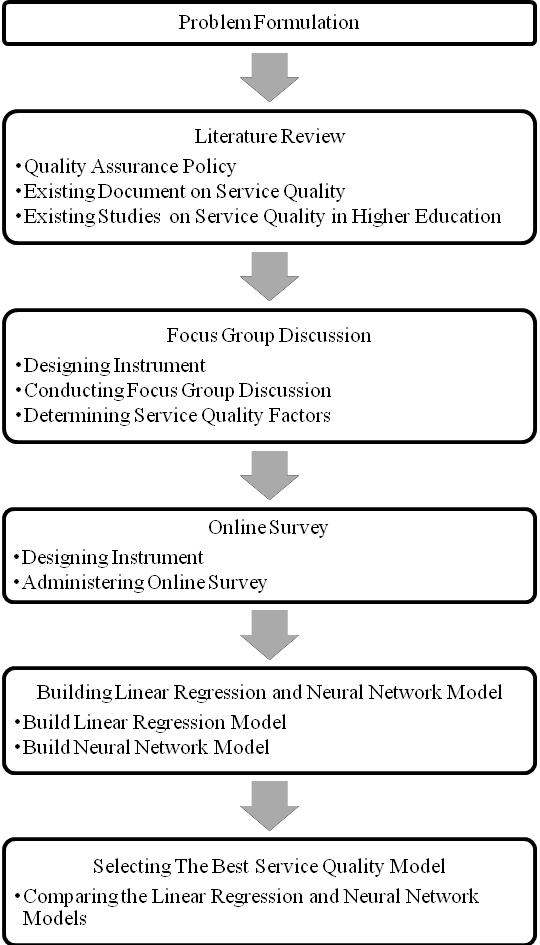 Figure-1. Research MethodologyThis research used a quantitative descriptive  design  and  cross  sectional  data. Data were collected in two phases: a focus group  discussion  and  an  online  survey.  The first  phase  aimed  to  collect  students’ perception on important factors that influenced their satisfaction toward service quality delivered by the department. This phase was a focus group discussion which involved six groups of students. Each group consisted of seven students and  have to  discuss six  open questions related  to  service  quality  delivered by  the  department.  The  sampling  technique used   in   focus   group   discussion   was   a purposive sampling in order to get student representation,  which  were  able  to  express their   opinion   critically.   In   addition,   the students who were involved in the focus group discussion must be at least in the sophomore year (have been studying in Department of Industrial Technology at least for one year). This criterion was used to ensure that the students have already had enough experience with service delivered by the department. The results    obtained    from    the    focus    groupmodel. The neural network model was built using multilayer-perceptron architecture with two hidden layer. Model that resulted in the lowest square error was used to design the service quality model. Error in this study was measured as the difference between predicted value resulted  from  the  models  and  the  real value obtained from students perception given on the online survey.4. RESULTS AND DISCUSSIONSeven factors that were mostly discussedby  the  panel  during  focus  group  discussion were shown in Table 1. This results show thatservice   quality   delivered   by   the   faculty members were the most important factors that the students perceived as determinant to their satisfaction. In contrast, quality of student association activities was the least important factor that effect on their satisfaction toward service quality delivered by the Industrial Technology Department.  Table 1. Results of Focus Group Discussion   Factors                      Importancediscussion   were   used   to   design   the   online                                                                     Rank 	survey.The second phase of data collection was to  collect data using  the online survey.  This phase aimed to measure students’ satisfactionand  the importance  level of  each factor  that affected   their   satisfaction   toward   service quality delivered by the department. All of Industrial Technology Department students got an email invitation to participate in the online survey.  This  survey  asked  the  students  to answer 31 close-ended question related to service quality delivered by the department.A qualitative approach and statistical descriptive  technique  was  used  to   analyze focus   group   discussion   data.   The   service quality models were built by using linear regressions and neural networks. The input variables of these models were derived from the online survey questions. Confirmatory Factor Analysis was used to reduce number of variables included in the linear regression and neural  network  models.  Stepwise  approach was used to determine the significant input variable   included   in   the   linear   regressionService  quality  of  the  faculty          1 membersQuality of the laboratories                     2Quality of the classrooms                      3Quality          of          supporting          4 infrastructuresService Quality of the laboratory          5 and administration staffQuality of Curriculum                           6Quality           of            Students          7Association’s activitiesThe results of the focus group discussion showed various students perception toward factors that influence service quality delivered by Industrial Technology Department. This variety   could   occur   due   to   diversity   of students’ point of  views  on defining  service quality. Students as one of the stakeholders in the vocational higher education institution had diversity in the assessment because students could   take   different   courses,   taught   by different faculty members, or experienced different  laboratory practices,  which  resultedin  different  experiences  as  a  student. Therefore,   the   assessment   of   the   service quality of higher vocational education should be evaluated for each department and not for all  departments  at  the  university  level.  As Quinn et al [5] found on their study that the homogeneity of students used in evaluating the quality of service was required to represent students’ perceptions of higher education services.This study also founds that service delivered  by  faculty  members  play  an important role to the quality of service in vocational higher education. This findings was in  line  with  Quinn  et  al  [5]  that  concluded three factors of service quality in higher education  was  academic  services, administrative services, and service support activities. Voss, Gruber, & Szmigin [4] also found that faculty ability and enthusiasm, friendliness, and easiness to be contacted was significantly affect students perception toward their satisfaction.Other than service of faculty members, results of the focus group discussions also found   that   the   relationship   with   industry,convenience features and cost were the other factors that affected service quality of a vocational  higher  education  services. According  to  Angell,  Heffernan  &  Megicks [2], service delivered by the faculty and the ability to establish relationships with industry is more important than comfort feeling toward university environment and facilities costs. In addition, the academic staff, administrative services, library services, structure of curriculum and the location of the university was also significant factors that influenced service quality in higher education [7].In addition to factors related to academic condition, results of the focus group discussion also found that practices courses that involvedwider  community such as  fashion exhibition and culinary exhibition as well as extra- curricular activities organized by the Student Association  of  Industrial  Technology (HIMTI),   such   as   fashion   carnival,   alsoinfluenced student satisfaction on the service quality delivered by Industrial Technology Department. This findings was in line with Douglas, McClelland, & Davies [9] which found that some factors that influenced student satisfaction  was  comfortable  feeling  to socialize and communicate as well as facilities and supporting facilities designated for student activities. Students would like express their abilities and talents not only in academic activities but also in extracurricular activities. Houston [6] mentioned that problem of service quality was gradual and cumulative. Dissatisfaction experienced by students would continue to increase from one semester to the next semester if there was no systemic improvement performed by a higher education institution in term of its service quality.The  results  of  focus  group  discussion were   used   to   design   the   online   survey. Students’ response on the online survey was categorized using confirmatory factor analysis based on the factors in Table-1. Then, the output of the confirmatory factor analysis was used as input variables on the linear regression and the neural network models.The  linear  regression  model  was  built using stepwise approach as the variable selection   method.   Model   summary   of   the linear regression model was shown in Table-2 and the coefficient was shown in Table-3. Based on the results shown in Table-2 and Table-3, this study used the third model as the service quality model for the department. The significance value of the third model < 0.05 means that the third model was able to explain the relationship between independent and dependent variables used in this research. This model included three factors, which were quality of the classrooms, quality of supporting infrastructure,  and  quality  of  the  laboratory with the mean square of residual of 0.564. These three factors have a statistically significant effect on service quality. Quality of the classroom has the highest influence and quality of the laboratories has the lowest influence on the service quality.             Table 2.  Linear Regression Model Summary                 	a. Predictors: (Constant), quality of the classroomsb. Predictors: (Constant), quality of the classrooms, quality of the supporting infrastructuresc. Predictors: (Constant), quality of the classrooms, quality of the supporting infrastructures, quality of the laboratories                                       Table 3. Coefficients of Linear Regression Model          	UnstandardizedCoefficientsStandardizedCoefficients  Model      B        Std. Error             B                   T          Sig. 	1    (Constant)                                             4.017           0.037                             107.259   0.000         Quality of the classrooms                     0.796           0.037                 0.723      21.219    0.000  Quality of supporting         infrastructure                                        0.127           0.046                 0.116        2.740    0.006  3Quality of supportinginfrastructure                                        0.156           0.048                0.142       3.266   0.001Quality of the laboratories                    0.105           0.045                0.095       2.349   0.019A neural network model was built using a mulitilayer-perceptron  architecture  because this type of architecture has many similarities to linear regression compared to other type of architecture of neural network model, such as input  layer  (independent  variables),  output layer (dependent variable), and functions that connect input and output. This study used sigmoid activation function in the hidden layer since the distribution of the dependent variable data was suitable with that function. Detail information of the neural network model built in this study is shown in Table-4. The architecture  of  the  neural  network  built  is shown in Figure-2.The neural network model shown in Figure-2 indicated that the model was built using seven processing elements (PE’s) in the input layer and one processing element (PE) in the output layer. The result of the neural network model, shown in Table-5, indicated that the sum squares error on the training data was 0.358 and the sum square error of the testing  data  was  0.016.  These  errors (difference between predicted  value and  real data) were lower that the square error obtained from the linear regression model. It indicated that the neural network model performed better in representing the service quality of the case study.                 Table 4. Neural Network Information  Type of Layer                                                                                     Information 	H1                                          H1Factor 1H2                                             H2Factor 2Factor 3Factor 4H3                                             H3ServiceQualityFactor 5Factor 6…                     H4f(sigmoid)Factor 7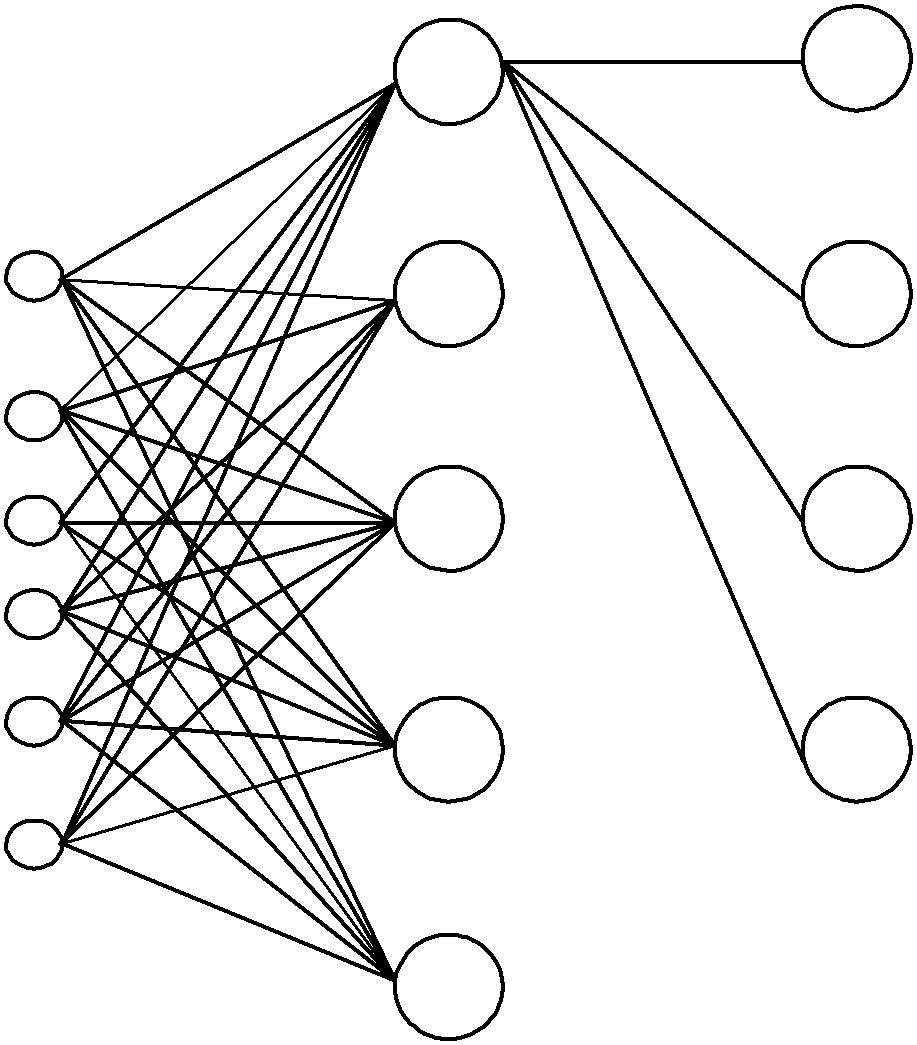 f(sigmoid)H20f(sigmoid)H15INPUT LAYER (7 PE)HIDDEN LAYER IHIDDEN LAYER IIOUTPUT LAYER (1 PE)Figure 2. The Architecture of the Neural Network Model 		Table-5. Neural Network Model Summary 	 Type of  Dataset                                         Information 	Training    Sum of SquaresError                                       0.358Relative Error                         0.058are different. The linear regression used the quality of laboratory, while the neural network model   used   the   service   quality   of   the laboratory and administration staff.Quality   of   classrooms   and   supporting infrastructure were two factors that were easilyStopping RuleUsedTesting     Sum of Squares5 consecutive step(s) with no decrease in errorto be judged by students. As Angell, Heffernan& Megicks [2] found, university environment and facilities significantly influenced students’ perception toward service quality. Classroomsand  supporting  facilities  easily  noticed  byError                                       0.016Relative Error                         0.196 	Table-6. Neural Network Model Output 	 Normalized  Factors                      Importance    Importance  Quality of theclassrooms                         0.236          100.0%Quality ofstudents. First impression of service quality delivered by an education institution was its classrooms and supporting facilities. Thus, maintain an excellent classrooms environment and supporting facilities might improve students’ perception on the delivered service quality.Both linear regression and neural network models   showed   that   laboratory   either   thesupporting infrastructures Service quality of the laboratory and administration staffQuality of student associationactivitiesQuality of the0.158            67.0%0.140            59.3%0.120            51.0%quality   of   the   laboratory   or   the   servicedelivered    by    the    laboratory    staff    hadsignificant effect on the perception of students toward service quality in the vocational higher education institution. This factor was close related to the practicum process in the laboratory.  Service  quality  during  the practicum process might be influenced several factors, such as number of tools and equipment available  during practicum,  capability  of  thelaboratory                          0.118            50.2%Quality of thecurriculum                         0.116            49.2%Service quality oflaboratory  staff, laboratory environment, and also state-of-the-art of the tools and equipment used during practicum. Laboratory and practicum  were  two  things  that  were  reallythe faculty members0.111            46.9%important in vocational higher education. Aswritten  in  the  curriculum  of  Department  ofIndustrial  Technology  as  one  of  vocationalThe neural network model output, shown in Table 6, indicates that the final neural network model used all of the seven factors as its input. Quality of the classrooms has the highest influence and service quality of the faculty member has the lowest influence on the service quality delivered by the department. As shown in Table 3 and Table 6, two of the most influence factors on service quality based on the linear regression and neural network were similar. These two  factors are quality of  the classrooms and supporting infrastructure. However, the third factor used in both modelhigher  education  institution,  practicum  load was  approximately  70%  of  the  total  course load. Thus, quality of laboratory and service delivered by the laboratory staff played a critical role on students’ perceived service quality. In order to gradually and continuously improve service quality, decision maker in a vocational higher education institution should consider to increase the number of tools and equipment to make a balanced ratio between number of students and number of tools and equipment. In addition, providing brand new tools  and  equipment  in  order  to  make  thelaboratory get closer to students need and the industrial needs was also urgent.CONCLUSIONBased  on  the  focus  group  discussion,factors   that   influence   students’   perceptiontoward service quality in vocational higher education are: 1) service quality of the faculty members, 2) quality of the laboratories, 3) quality of the classrooms, 4) quality of supporting infrastructures, 5) service quality of the laboratory and administration staff, 6) quality   of   curriculum,   and   7)   quality   of students association’s activities. These results imply that the policy maker at the level of department/faculty/university  should  create and maintain academic environment that open to students’ feedback and responsive to students’ needs since academic environment is dynamic and changing continuously. By accommodating students need, a vocational higher education institution is able to minimize students’ dissatisfaction and to increase academic environment and  financial stability since  students’  turn-over  rate  can  be minimized.   As   a   result,   the   collaboration among students, faculty member, laboratory staff and administration staff can be optimized to achieve the university vision, mission, and objectives.The service quality model obtained from the linear regression model indicated that the service quality delivered by Industrial Technology Department was statistically influenced by the quality of the classrooms, the supporting infrastructures, and the laboratory. The  mean  square  error  of  this  model  was0.564. In addition, the neural network modelindicated that the service quality delivered by the department was influenced by the quality of the classrooms and supporting infrastructures,  and  the  service  quality delivered by the laboratory and administration staff. The mean square error of the neural network model on the training data was 0.358 and the mean square error on the testing data was   0.016.   Since   the   mean   square   error obtained from the neural network model was lower than the one obtained  from the linear regression  model,  then  the  neural  networkmodel was better than the linear regression model to represent the service quality of the Industrial Technology Department.This study also concluded that problems of   students  dissatisfaction   in   a  vocationalhigher  education  institution  were  not  onlycaused by the end results of the service quality delivered by the department, but it also caused by the imperfect process when delivering service to students either by faculty members, laboratory staff, or administration staffs. Therefore, a vocational higher education institution should not only be focused on the end result of service quality, but also focused on the delivering process of the service. In addition, a vocational higher education institution was also suggested to avoid doing a sudden and temporary quality improvement. In contrast, a quality improvement should be implemented continuously and periodically.ACKNOWLEDGEMENTThis article has been published in International Journal of Applied Engineering Science  ISSN  0973-4562  Volume  9, Number 22 (2014) pp. 15167-15177.REFERENCES[1] K. Baird, K.J. Hu, and R. Reeve, The relationships between organizational culture,  total  quality  management practices and operational performance, International Journal of Operations & Production Management, Vol. 31(7), pp.789 – 814, 2011.[2]   R. Angell, T. Heffernan, and P. Megicks, P, Service quality in postgraduate education.  Quality  Assurance  in Education, Vol. 16 Iss: 3, pp. 236 – 254,2008.[3]   K.C. Tan and S.W. Kek, Service quality in Higher Education using an enhanced SERVQUAL approach. Quality in HigherEducation,  Vol.10  Issue:  1,  pp.  17-24,2004.[4]   R.  Voss,  T.  Gruber,  T.,  and  Szmigin, Service quality in higher education: The role  of  student  expectations.  Journal  ofBusiness Research, Vol. 60, pp.949–959,2007.[5]   A. Quinn, G. Lemay, P. Larsen, and D.M.Johnson, Service quality in higher education.   Total   Quality   Management,Vol.20 Issue: 2, pp.139-152, 2009.[6] D. Houston, Rethinking quality and improvement in higher education, Quality Assurance in Education, Vol. 16 Iss: 1, pp. 61 – 79, 2008.[7]   M.   Tsinidou,   V.   Gerogiannis,   and   P.Fitsilis, Evaluation of the factors that determine quality in higher education: an empirical  study.  Quality  Assurance  inEducation,  Vol.  18  (3),  pp.  227-244,2010.[8]   A. Larasati, Comparing the Performance of   Ordinal   Logistic   Regression   andArtificial  Neural  Network  when Analyzing Ordinal Data, Ph.D. Dissertation, Oklahoma State University, USA, July, 2012.[9]   J. Douglas, R. McClelland, and J. Davies, The development of a conceptual model of  student  satisfaction  with  their experience in higher education. Quality Assurance in Education, Vol. 16 Issue: 1 pp. 19 – 35, 2008.ModelModelRRsquareSum ofSquaresdfMean SquareFSig.1Regression0.723a0.5230.523260.80260.8011260.803450.230.000aResidual238.08238.084114110.579Total498.88498.884124122Regression0.729b0.5310.531265.08265.0822132.542232.430.000bResidual233.80233.804104100.570Total498.88498.884124123Regression0.733c0.5380.538268.20268.203389.398158.500.000cResidual230.69230.694094090.564Total498.88498.884124122(Constant)4.0170.037108.104   0.000Quality of the classrooms0.7190.0460.65415.487   0.000Input LayerFactor 1Factor 2Factor 3Service quality of the faculty membersQuality of the laboratoriesQuality of the classroomsFactor 4Quality of supporting infrastructuresFactor 5Service Quality  of  the  laboratory  andadministration staffFactor 6Quality of CurriculumFactor 7Quality    of    Students    Association’sHidden LayersNumber of Unitsaactivities930Number of Hidden Layers2Number of Units in HiddeLayer 1an20Number of Units in HiddeLayer 2an15Activation FunctionSigmoidOutput LayerDependent Variables1Number of Units1Rescaling Method forDependentsNormalizedActivation FunctionSigmoidError FunctionSum of Squares